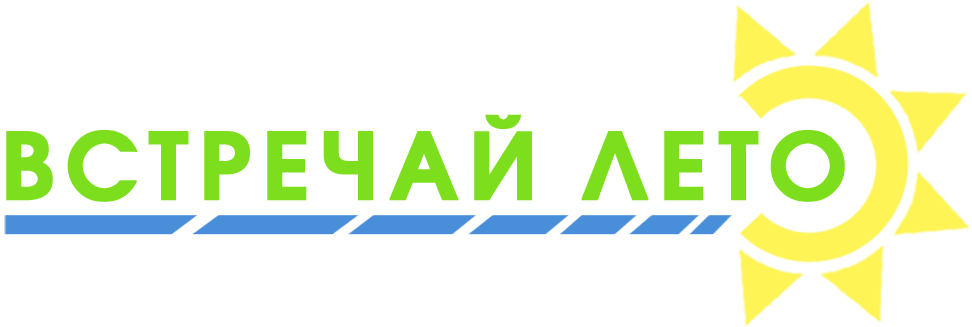 ПОЛОЖЕНИЕ О ПРОВЕДЕНИИ ЗАБЕГА «ВСТРЕЧАЙ ЛЕТО»Лыжный стадион в парке «Дружба» г. Тамбов Дата проведения соревнований : 05 июня 2016 годаЦели и задачипропаганда здорового образа жизни и приобщение населения к активным занятиям физической культурой и спортом;развитие массового спорта;популяризация бега;выявление сильнейших.Место и время проведения Соревнования проводятся 5 июня 2016 года в г. Тамбове на лыжном стадионе в парке «Дружба» Организаторы соревнований Специализированный спортивный магазин PROбегГл. Судья соревнований Федоров Михаил СергеевичГл. Секретарь соревнований Егоров Михаил ВладимировичОрганизаторы соревнований отвечают за:аренду спортивных сооружений;информационное обеспечение участников;обеспечение судейства;организацию мер безопасности и медицинского обеспечения забегапредоставление призов для вручения победителям и призерам Соревнования;Участники соревнований К участию в соревновании допускаются все желающие выполнившие финансовые условия и условия заявки по группам:Максимальное количество участников 300 человек.Каждый участник должен осознавать, что участие в забеге связано с определенным риском. Выход участника на старт означает, что его физические способности достаточны для преодоления предстоящей дистанции. Все участники соревнования самостоятельно несут ответственность за свое здоровье. Заполнение Расписки об ответственности за свое здоровье (Приложение №1) является обязательным условием участия.ДистанцииМужчины (все возрастные группы) 10 кмЖенщины (все возрастные группы) 5км или 10 км на выборПрограмма соревнований5 июня 2016 г.9:00-10:30 – получение стартовых пакетов, регистрация участников 10:30-10:40 – открытие соревнований11:00 – старт мужчины 10 км.11:05 – старт женщины 10 км. и 5 км.Регистрация и стартовый взносПредварительная регистрация производится на сайте probegtambov.ru до 18:00 31.05.2016 или по адресу г. Тамбов, ул. Студенецкая, д. 10, специализированный спортивный магазин PROбег. Участник считается зарегистрированным, если он заполнил регистрационную форму и оплатил стартовый взнос (на сайте probegtambov.ru или по адресу г. Тамбов, ул. Студенецкая, д. 10, специализированный спортивный магазин PROбег). Стартовый взнос составляет 200 рублей с каждого участника соревнований любой возрастной группы при регистрации online или в магазине PROбег до 18:00 31.05.2016. При регистрации в день соревнований (при наличии свободных мест) стартовый взнос составляет 400 рублей. Оплаченный стартовый взнос отмене и возврату не подлежит. 50% скидка на стартовый взнос предоставляется участникам старше 60 лет, а также семьям с 3 и более участниками. Каждый участник, прошедший регистрацию, получает стартовый пакет. Выдача стартовых пакетов будет осуществляться 3-4 июня с 10 до 18 по адресу г.Тамбов, ул. Студенецкая, д. 10 в специализированном спортивном магазине PROбег. Также выдача стартовых пакетов возможна на месте старта (лыжный стадион в парке «Дружба») 5 июня до 10:00. Обязательно предъявление документа удостоверяющего личность, а также заполненной и подписанной расписки об ответственности за свое здоровье. Определение результатовИспользуется электронный хронометраж.Награждение Награждаются участники занявшие с 1 – 3 место в каждой возрастной категории на каждой дистанции. Если в возрастной группе дистанцию преодолело менее 5 человек, награждается только участник занявший 1 место.ПротестыВсе протесты относительно результатов соревнований, нарушений прохождения трассы и т.д. подаются в течении часа с момента финиша последнего участника в письменной форме главному судье соревнований.ФинансированиеФинансирование соревнований обеспечивает специализированный спортивный магазин PROбег.Все расходы, связанные с участием в забеге иногородних участников (проезд, питание и размещение), несут командирующие организации или лично участник.КонтактыГл. Судья соревнований Федоров Михаил Сергеевич тел. 8 915 876 7117 e-mail Информацию о забеге «Встречай лето» вы можете найти https://vk.com/probegtambovВ специализированном магазине PROбег (г. Тамбов ул. Студенецкая д. 10)На сайте забега http://probegtambov.ru ПОЛОЖЕНИЕ ЯВЛЯЕТСЯ ОФИЦИАЛЬНЫМ ПРИГЛАШЕНИЕМВЫЗОВОМ НА СОРЕВНОВАНИЕ.	Приложение №1РАСПИСКА Я, ____________________________________________________________ (Ф.И.О.)Паспорт серия ______ номер_________________ участвую в забеге «Встречай лето» без допуска врача. Я беру на себя (сам несу) полную ответственность за свое здоровье, физическое состояние, все возможные последствия, произошедшие со мной на забеге. К организатору соревнований претензий не имею. С положением о соревнованиях ознакомлен. О возможных последствиях предупрежден. Дата: « ____ »______________ 20__ г. 		Подпись__________/_______________/М 14-24 Ж 14-242002-1992 г.р.М 25-34Ж 25-341991-1982 г.р.М 35-44Ж 35-441981-1972 г.р.М 45-54Ж 45-541971-1962 г.р.М 55 и старшеЖ 55 и старше1961 г.р.и старше